Министерство здравоохранения Республики АрменияМинистерство здравоохранения Российской ФедерацииАссоциация гепатопанкреатобилиарных хирургов стран СНГФГБУ «Национальный медицинский исследовательский центр хирургии
им. А.В. Вишневского» Минздрава России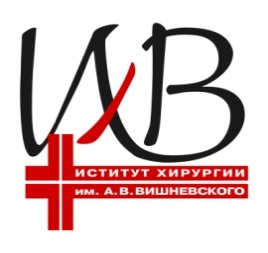 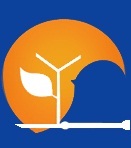 ПРОГРАММАПЛЕНУМ ПРАВЛЕНИЯ АССОЦИАЦИИГЕПАТОПАНКРЕАТОБИЛИАРНЫХХИРУРГОВ СТРАН СНГЕреван29-30 апреля 2019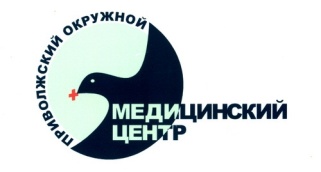 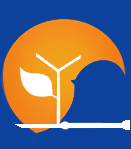 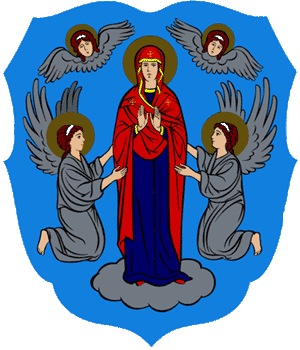 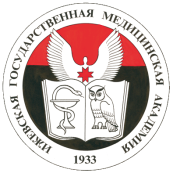 Министерство здравоохранения Республики АрменияМинистерство здравоохранения Российской ФедерацииАссоциация гепатопанкреатобилиарных хирургов стран СНГФГБУ «Национальный медицинский исследовательский центр хирургии
им. А.В. Вишневского» Минздрава РоссииПЛЕНУМ ПРАВЛЕНИЯ АССОЦИАЦИИГЕПАТОПАНКРЕАТОБИЛИАРНЫХХИРУРГОВ СТРАН СНГПРОГРАММА – ПРИГЛАШЕНИЕДанная программа является приглашением на Пленум и основанием для официального направления (командирования) сотрудника для участия в ПленумеВся оперативная информация по Пленуму на сайтах www.hepatoassociation.ruwww.hepatoassociation.amГлубокоуважаемый (ая)______________________________________________________организационный комитет имеет честь пригласить Вас для участия в работе Пленума Правления Ассоциации гепатопанкреатобилиарных хирургов стран СНГ, который состоится 29 - 30 апреля 2019 г.по адресу: гостиница Конгресс-отель Best Western Congress Hotel0010, Армения, Ереван, ул. Италии, 1. Официальный сайт: Best Western Congress HotelИНФОРМАЦИЯ О ПРОВЕДЕНИИ ПЛЕНУМАРегистрация участников будет проходить 28 апреля 2019 г. с 17.00 до 20.00 и 29 апреля 2019 г. с 09.00 до 12.00 в гостиницe Конгресс-отель Best Western Congress Hotel (по адресу: Армения, Ереван, ул. Италии, 1)Командировочные удостоверения необходимо сдать при регистрации и получить 30 апреля 2019 г. с 12.00 до 14.00.Организационный взнос: для членов Ассоциации гепатопанкреатобилиарных хирургов стран СНГ, оплативших взнос за 2019 год, 20.000 драм, для остальных участников – 25.000 драм.Оргвзнос оплачивается при регистрации, дает право на: получение бейджа, пакета с материалами Пленума, сертификата участника. Вниманию докладчиков!!! Для обеспечения успешного проведения Пленума Оргкомитет убедительно просит Вас придерживаться установленного регламента. Материалы для демонстрации необходимо предоставить на любых носителях не позднее, чем за 20 минут до начала заседания.Проживание: гостиница Конгресс-отель Best Western Congress Hotel0010, Армения, Ереван, ул. Италии, 1, официальный сайт: Best Western Congress HotelТоварищеский ужин будет проходить 29 апреля 2019 г. с 19.00 до 23.00 в Megeryan Carpet Hall, по адресу г. Ереван, ул. Мадояна, 9.Пригласительные билеты можно взять на стойке регистрации не позднее 13.00 ч., 29.04.2019 г.Контактные данные организационного комитетаСОПРЕДСЕДАТЕЛИ ОРГКОМИТЕТА ПЛЕНУМА:Руководитель Армянского филиала Ассоциации гепатопанкреатобилиарных хирургов стран СНГ, профессор кафедры хирургии №1 Ереванского государственного медицинского университета,заведующий отделением общей и абдоминальной хирургииМВЦ «Артмед»Саакян Артур Мушегович (Ереван)Ереван, ул. Царав Ахпюра, 55а, МВЦ «Артмед»тел.: +374 (91) 41-14-38e-mail: sartur52@bk.ruПрезидент Ассоциации гепатопанкреатобилиарных хирургов стран СНГпрофессор Вишневский Владимир Александрович (Москва)тел. +7 (499) 236-80-54e-mail: v-vishnevskii@mail.ruЗаместитель Председателя:Аветян Мамикон Грачьяевич (Ереван)Ереван, ул. Царав Ахпюра, 55а, МВЦ «Артмед»тел.: +374 (91) 37-96-38e-mail: avetyandoc@gmail.comПРАВЛЕНИЕ АССОЦИАЦИИ
ГЕПАТОПАНКРЕАТОБИЛИАРНЫХ ХИРУРГОВ СТРАН СНГРоссия, 117997, Москва, ул. Большая Серпуховская, д. 27тел./факс: +7 (499) 237-80-54e-mail: v-vishnevskii@mail.ru (В.А. Вишневский)e-mail: stepanovaua@mail.ru (Ю.А. Степанова)СЕКРЕТАРИАТ ОРГАНИЗАЦИОННОГО КОМИТЕТАГенеральный секретарь,
профессор Панченков Дмитрий Николаевич (Москва)127473, Москва, ул. Делегатская, д. 20, стр. 1ФГБОУ ВО «Московский государственный медико-стоматологический университет им. А.И. Евдокимова» Минздрава Россиител.: +7 (916) 589-66-46e-mail: dnpanchenkov@mail.ruпрофессор Степанова Юлия Александровна (Москва)117997, Москва, ул. Большая Серпуховская, д. 27ФГБУ «Национальный медицинский исследовательский центр хирургии им. А.В. Вишневского» Минздрава Россиител.: +7 (916) 654-84-85e-mail: stepanovaua@mail.ruпрофессор Ефанов Михаил Германович (Москва)111123, Москва, Шоссе энтузиастов, д. 86ГБУЗ «Московский клинический научный центр ДЗ г. Москвы»тел.: +7 (925) 056-20-78e-mail: efanovmg@gmail.comДополнительная информация на сайтахwww.hepatoassociation.ruwww.hepatoassociation.amwww.общество-хирургов.рфВОПРОСЫ ПО ОРГАНИЗАЦИИ ПЛЕНУМА И УЧАСТИЮ:Саакян Артур Мушегович (Ереван)тел.: +374 (91) 41-14-38e-mail: sartur52@bk.ruВОПРОСЫ ПО БРОНИРОВАНИЮ НОМЕРОВ, РАЗМЕЩЕНИЮ УЧАСТНИКОВ, ОРГАНИЗАЦИИ ВЫСТАВКИ И ТЕХНИЧЕСКОМУ ОБСЛУЖИВАНИЮ:Аветян Мамикон Грачьяевич (Ереван)тел.: +374 (91) 37-96-38e-mail: avetyandoc@gmail.comНАУЧНАЯ ПРОГРАММА1-ый день – 29 апреля (понедельник)ОТКРЫТИЕ ПЛЕНУМА9.00 – 9.45Почётные председатели: профессор В.А. Вишневский (Москва), профессор Гальперин Э.И. (Москва), профессор Саакян А.М. (Ереван), академик РАН Багненко С.Ф. (Санкт-Петербург), профессор Степанян С.А. (Ереван), чл-корр. РАН Гранов Д.А. (Санкт-Петербург), профессор Патютко Ю.И. (Москва)Приветствия:Представитель Минздрава Армении (Ереван)Представитель ЕГМУ (Ереван)Степанян Сурен Aгоевич – профессор, заведующий кафедрой хирургии 1-го Ереванского государственного медицинского университета, Руководитель Клиники хирургии Республиканского Медицинского Центра «Армения» (Ереван)Саакян Артур Мушегович – профессор, Руководитель Армянского филиала Ассоциации гепатопанкреатобилиарных хирургов стран СНГ, профессор кафедры хирургии №1 Ереванского государственного медицинского университета, заведующий отделением общей и абдоминальной хирургии МВЦ «Артмед»Вишневский Владимир Александрович - профессор, Президент Ассоциации гепатопанкреатобилиарных хирургов стран СНГ (Москва)Награжденияграмотами Ассоциации гепатопанкреатобилиарных хирургов стран СНГ (профессор Вишневский В.А., профессор Степанова Ю.А.)дипломами «Почётный член Ассоциации гепатопанкреатобилиарных хирургов стран СНГ» (профессор Вишневский В.А., профессор Панченков Д.Н.)медалями Национального медицинского исследовательского центра хирургии им. А.В. Вишневского (профессор Степанова Ю.А.)Перерыв 9.45 – 10.00Заседание 1.10.00 – 11.45Председатели: профессор Патютко Ю.И. (Москва), академик РАН Багненко С.Ф. (Санкт-Петербург), профессор Восканян С.Э. (Москва), профессор Руммо О.О. (Минск), профессор В.А. Вишневский (Москва), профессор Саакян А.М. (Ереван)Доклады:Восканян С.Э. «Современные тенденции в хирургическом лечении метастазов колоректального рака в печень» (Москва) – 15 мин.Багненко С.Ф. «Метастазы колоректального рака в печень – возможности хирургического лечения» (Санкт-Петербург) – 15 мин.Котив Б.Н., Дзидзава И.И. «Хирургическое лечение метастатического поражения печени при колоректальном раке» (Санкт-Петербург) – 10 мин.Патютко Ю.И., Чжао А.В., Вишневский В.А. «Билобарные метастазы рака толстой кишки в печень: хирургическая тактика на современном этапе» (Москва) – 10 мин.Мамонтов К.Г., Котельников А.Г., Хайс С.Л., Варнавский Е.В. «Лечебная тактика при резектабельных метастазах колоректального рака в печени с неблагоприятным прогнозом» (Барнаул – Москва) – 10 мин.Пономаренко А.А., Шелыгин Ю.А., Рыбаков Е.Г., Ачкасов С.И. «Хирургическая тактика при синхронных метастазах колоректального рака в печени» (Москва) – 10 мин.Котельников А.Г., Патютко Ю.И., Подлужный Д.В., Кудашкин Н.Е., Соловьева О.Н., Поляков А.Н., Глухов Е.В. «Резектабельные метастазы колоректального рака в печени с неблагоприятным прогнозом – целесообразна ли многокурсовая дооперационная химиотерапия?» (Москва) – 10 мин.Алиханов Р.Б., Ефанов М.Г., Казаков И.В. «Возможности лапароскопической хирургии в лечении метастазов колоректального рака в печень» (Москва) – 10 мин.Гранов Д.А., Таразов П.Г., Поликарпов А.А. «Возможности комбинации хирургических доступов в лечении метастазов колоректального рака в печень» (Санкт-Петербург) – 10 мин.Шабунин А.В., Бедин В.В., Тавобилов М.М., Греков Д.Н., Дроздов П.А. «Мультидисциплинарный подход в лечении больных с метастатическим колоректальным раком печени» (Москва) – 10 мин.Поршенников И.А., Соколов А.В., Щёкина Е.Е., Чубуков А.Ю., Третьякова Т.А., Останина И.Б., Карташов А.С., Коробейникова М.А., Юшина Е.Г., Быков А.Ю. «Трансплантация печени при метастатическом колоректальном раке: первый опыт в России» (Новосибирск) – 10 мин.Перерыв 12.00 – 12.15Заседание 2.12.15 – 14.00Председатели: чл-корр. РАН Гранов Д.А. (Санкт-Петербург), профессор Котив Б.Н. (Санкт-Петербург), профессор Ефанов М.Г. (Москва), профессор Дарвин В.В. (Сургут), профессор Бадалян Х.В. (Ереван), профессор Коробка В.Л. (Ростов-на-Дону)Доклады:Bjørn E., Aghayan D.L., Barkhatov L., Kazaryan A.M., Fretland Å.A. «Norwegian single-center experience in laparoscopic liver surgery. Howwe do major hepatectomies – step by step» (Oslo) – 15 мин.Fretland Å.A., Aghayan D.L., Dagenborg V.J., Bjørnelv G.M.W., Kazaryan A.M., Bjørn E. «Laparoscopic versus open resection for colorectal liver metastases: The OSLO-COMET randomized controlled trial» (Oslo) – 10 мин.Aghayan D.L., Pelanis E., Fretland Å.A., Kazaryan A.M., Bjørn E. «Laparoscopic parenchyma-sparing liver resection for colorectal liver metastases» (Oslo) – 10 мин.Щерба А.Е., Коротков С.В., Кирковский Л.В., Харьков Д.П., Федорук Д.А., Ефимов Д.Ю., Юрлевич Д.И., Козак О.Н., Авдей Е.Л., Федорук А.М., Руммо О.О. «Применение эмболизации воротной вены, двухэтапной резекции и ALPPS в лечении метастазов колоректального рака в печень» (Минск) – 10 мин.Бадалян Х.В., Галумян А.С., Цатурян А.А., Мадоян З.К. «Обширные резекции печени с предварительной эмболизацией ветвей воротной вены» (Ереван) – 10 мин.Ионкин Д.А., Жаворонкова О.И., Степанова Ю.А., Гаврилов Я.Я., Вишневский В.А. «Комбинация методов локальной деструкции в лечении метастазов в печень» (Москва) – 10 мин.Мусатов А.Б., Мелехина О.В., Кулезнева Ю.В. «Радиочастотная абляция в лечении пациентов с метастазами колоректального рака в печень» (Москва) – 10 мин.Галумян А.С., Тракимас М., Галумян К.С., Мадоян З.К., Манукян А. «Радиочастотная абляция опухолевых очагов печени с предварительной маркировкой вокруг очагов печени для контроля зоны воздействия» (Ереван) – 10 мин.Панченков Д.Н., Астахов Д.А., Лебедев Д.П., Иванов Ю.В. «Возможности рентгенохирургических методов лечения метастазов колоректального рака в печень» (Москва) – 10 мин.Скипенко О.Г. «Сопутствующее экстрапеченочное поражение у больных с метастазами колоректального рака в печень» (Москва) – 10 мин.Обед 14.00 – 15.00Заседание 3.15.00 – 15.45Дискуссия (время для выступления 3 мин.):Модераторы: профессор Патютко Ю.И. (Москва), чл-корр. РАН Гранов Д.А. (Санкт-Петербург), профессор Назыров Ф.Г. (Москва)Участники дискуссии: Аветян М.Г. (Ереван), Акбаров М.М. (Ташкент), Андреев А.В. (Краснодар), Арипова Н.У. (Ташкент), Ахаладзе Г.Г. (Москва), Ворончихин В.В. (Чебоксары), Гальперин Э.И (Москва), Девятов А.В. (Ташкент), Дуберман Б.Л. (Архангельск), Загайнов В.Е. (Москва), Кабанов М.Ю. (Санкт-Петербург), Кислицин Д.П. (Ханты-Мансийск), Корольков А.Ю. (Санкт-Петербург), Менабде Д. (Батуми), Мойсюк Я.Г. (Москва), Назыров Ф.Г. (Ташкент), Нартайлаков М.А. (Уфа), Самарцев В.А. (Пермь), Тедорадзе В. (Батуми), Трифонов С.А. (Москва), Хакимов М.Ш. (Ташкент), Яковлева Д.М. Санкт-Петербург), а также докладчики и соавторы докладов, хирурги и онкологии Армении и стран СНГ.Вопросы для дискуссии:Современная роль различных методик диагностики метастазов колоректального рака в печень.МРТ печени – золотой стандарт диагностики метастазов в печень?«Потерянные» метастазы после химиотерапии: что делать?Симультанные операции – кому и когда?Лапароскопические резекции печени при колоректальных метастазах – оправданы ли надежды?Что считать резектабельными метастазами в аспекте различной биологии опухоли?Портальная эмболизация/ALPPS/двухэтапные резекции?Множественные метастазы с положительным ответом на химиотерапию: что удалять и что оставить?Резистентные к терапии метастазы – пути решения проблемы.Трансплантация печени при колоректальных метастазах – перспективы или утопия?15.40 – 15.45 профессор Патютко Ю.И. (Москва), чл-корр. РАН Гранов Д.А. (Санкт-Петербург) - заключение по докладам и дискуссии.Перерыв 15.45 – 16.00Заседание 4.16.00 – 16.45Редакционный совет: профессор Цвиркун В.В. (Москва), профессор Глабай В.П. (Москва), профессор Буриев И.М. (Москва)2-ой день – 30 апреля (вторник)Заседание 1.9.00 – 11.15Председатели: профессор Гальперин Э.И. (Москва), профессор Ветшев П.С. (Москва), профессор Данилов М.В. (Москва), профессор Шабунин А.В. (Москва), профессор Панченков Д.Н. (Москва)Доклады:Гальперин Э.И., Ахаладзе Г.Г., Ветшев П.С., Дюжева Т.Г. «Актуальные вопросы хирургии механической желтухи» (Москва) – 15 мин.Карпов О.Э., Ветшев П.С., Стойко Ю.М., Левчук А.Л., Бруслик С.В. «Современный алгоритм диагностики и хирургической тактики при механической желтухе» (Москва) – 15 мин.Охотников О.И., Григорьев С.Н. «Возможности антеградных минимально инвазивных технологий при синдроме механической желтухи, критерии выбора» (Курск) – 10 мин.Бруслик С.В., Маады А.С., Левчук А.Л., Свиридова Т.И. «Сочетанное применение минимально инвазивных технологий в лечении механической желтухи» (Москва) – 10 мин.Данилов М.В., Зарубиани В.Г., Соколов А.А. «Хирургическое лечение осложнений минимально инвазивных вмешательств на желчных путях и поджелудочной железе» (Москва) – 10 мин.Назыров Ф.Г., Акбаров М.М., Девятов А.В., Омонов А.А. «Выбор оптимальной лечебно-диагностической тактики у больных с проксимальными опухолями желчных протоков» (Ташкент) – 10 мин.Маринова Л.А., Зубова Н.В. «Возможности эндоскопического метода при проксимальных поражениях желчных протоков» (Москва) – 10 мин.Золотницкая Л.С., Панюшкин А.В., Кукош М.В. «Проксимальный желчный блок: современные возможности, опыт организации помощи больным в общехирургическом стационаре» (Нижний Новгород) – 7 мин.Ромащенко П.Н., Майстренко Н.А., Прядко А.С., Кузнецов А.И., Филин А.А., Алиев А.К. «Механическая желтуха опухолевого генеза: обоснование выбора метода декомпрессии желчевыводящих протоков» (Санкт-Петербург) – 10 мин.Хакимов М.Ш., Рахманов С.У., Асраров А.А., Хасанов В.Р., Имамов А.А. «Оптимизация диагностики в выборе способа декомпрессии желчных протоков при механической желтухе» (Ташкент) – 10 мин.Нартайлаков М.А., Соколов С.В., Логинов М.О. «Дренирование и стентирование желчных протоков при опухолях гепатобилиарной системы» (Уфа) – 10 мин.Андреев А.В., Дурлештер В.М., Габриэль С.А. «Антеградное билиарное стентирование в лечении механической желтухи» (Краснодар) – 7 мин.Быков М.И. «Возможности ретроградных минимально инвазивных технологий лечения при синдроме механической желтухи» (Краснодар) – 7 мин.Аванесян Р.Г., Королев М.П., Федотов Л.Е. «Чрескожные чреспеченочные операции на желчных протоках: сложные ситуации, возможные осложнения» (Санкт-Петербург) – 7 мин.Перерыв 11.15 – 11.30Заседание 2.11.30 – 13.20Председатели: профессор Гальперин Э.И. (Москва), профессор Ветшев П.С. (Москва), профессор Поликарпов А.А. (Санкт-Петербург), профессор Ахаладзе Г.Г. (Москва), профессор Степанян С.А. (Ереван)Доклады:Шабунин А.В., Бедин В.В., Тавобилов М.М., Лебедев С.С., Карпов А.А. «Алгоритм декомпрессии при механической желтухе в многопрофильном стационаре» (Москва) – 10 мин.Будзинский С.А., Шаповальянц С.Г., Федоров Е.Д., Бордиков М.В. «Современные подходы к диагностике и лечению осложнений эндоскопических транспапиллярных вмешательств» (Москва) – 10 мин.Дуберман Б.Л., Мизгирев Д.В., Эпштейн А.М., Непедова Л.А. «Выбор минимально инвазивной технологии при механической желтухе опухолевого генеза» (Архангельск) – 10 мин.Labori KJ. «Management of biliary obstruction in pancreatic and periampullary cancer» (Oslo) – 10 мин.Поликарпов А.А., Кагачева Т.И., Таразов П.Г., Моисеенко А.В., Полехин А.С., Боровик В.В., Гранов Д.А. «Оценка отдаленных результатов чрескожной чреспеченочной баллонной пластики доброкачественных стриктур желчных протоков» (Санкт-Петербург) – 10 мин.Выборный М.И. «Современные возможности эндоскопического лечения доброкачественных стриктур желчевыводящих протоков» (Москва) – 10 мин.Хоронько Ю.В., Евлазов И.С. «Синдром быстрой билиарной декомпрессии» (Ростов-на-Дону) – 7 мин.Кабанов М.Ю., Семенцов К.В., Яковлева Д.М., Соловьев И.А., Здасюк С.О. «Современные минимально инвазивные технологии в диагностике и лечении заболеваний гепатопанкреатобилиарной зоны» (Санкт-Петербург) – 7 мин.Хаджибаев Ф.А., Тилемисов С.О., Хашимов М.А. «Эндоскопические ретроградные методы декомпрессии желчных путей при механической желтухе опухолевой этиологии» (Ташкент) – 7 мин.Власов А.П., Шейранов Н.С., Муратова Т.А., Синявина К.М., Кузьмин А.Н., Толкачева Т.И. «Новый подход в оценке эффективности лечения механической желтухи» (Саранск) – 7 мин.Хилько С.С., Бутырский А.Г., Влахов А.К., Гринческу А.Е., Шерендак С.А. «Принципы диагностики и лечения механической желтухи в отделении неотложной хирургии» (Симферополь) – 7 мин.Федорук А.М., Пискун А..Б, Юрлевич Д.И., Савченко А.В., Харьков Д.П., Кирковский Л.В., Федорук Д.А., Щерба А.Е., Руммо О.О. «Минимально инвазивные декомпрессионные технологии в лечении обструктивного холестаза» (Минск) – 7 мин.Деговцов Е.Н., Возлюбленный С.И., Калиниченко А.А., Федоров А.О. «Анализ результативности одноэтапного и двухэтапного способов хирургического лечения холецистохолангиолитиаза, осложненного механической желтухой» (Омск) – 7 мин.Кофе-брейк 13.20 – 14.00Заседание 3.14.00 – 14.45Дискуссия (время для выступления 3 мин.):Модераторы: профессор Ветшев П.С. (Москва), профессор Шаповальянц С.Г. (Санкт-Петербург), профессор Назыров Ф.Г. (Москва)Участники дискуссии: Аветян М.Г. (Ереван), Алиханов Р.Б. (Москва), Буриев И.М. (Москва), Васильева М.А. (Москва), Воленко А.В. (Москва), Ворончихин В.В. (Чебоксары), Глабай В.П. (Москва), Горский В.А. (Москва), Гранов Д.А. (Санкт-Петербург), Дарвин В.В. (Сургут), Дзидзава И.И. (Санкт-Петербург), Дибиров М.Д. (Москва), Домарев Л.В. (Москва), Дурлештер В.М. (Краснодар), Дюжева Т.Г. (Москва), Ионкин Д.А. (Москва), Котив Б.Н. (Санкт-Петербург), Котовский А.Е. (Москва), Красильников Д.М. (Казань), Кулезнева Ю.В. (Москва), Курбонов К.М. (Душанбе), Мамчич В.И. (Киев), Махмадов Ф.И. (Душанбе), Михайлова С.А. (Челябинск), Мойсюк Я.Г. (Москва), Муканов М.У. (Алматы), Назирбоев К.Р. (Душанбе), Погребняков В.Ю. (Санкт-Петербург), Попов В.В. (Сестрорецк), Стяжкина С.Н. (Ижевск), Тарасенко С.В. (Рязань), Трифонов С.А. (Москва), Халимов Д.С. (Душанбе), Цвиркун В.В. (Москва), Шестопалов С.С. (Челябинск), а также докладчики и соавторы докладов, хирурги и онкологии Армении и стран СНГ.Вопросы для дискуссии:Роль и место минимально инвазивных технологий (МИТ) в лечении механической желтухи (МЖ).Выбор метода декомпрессии желчных протоков (антеградный, ретроградный) в зависимости от причин МЖ и уровня поражения.Оптимальный выбор модификации билиарного стента (пластиковый, нитиноловый, «покрытый» и непокрытый») при этапном и окончательном варианте установки.Целесообразность стентирования при МЖ, обусловленной доброкачественным поражением желчных протоков.Сочетанные МИТ при МЖ, определение их сути и показаний для применения.Способы и методы профилактики осложнений при минимально инвазивной хирургии желчных протоковПерспективы развития МИТ в гепатобилиарной хирургии.14.10 – 14.15 профессор Ветшев П.С. (Москва) - заключение по докладам и дискуссии.Перерыв 14.45 – 15.00Заседание 4.15.00 – 15.30Редакционный совет: профессор Цвиркун В.В. (Москва), профессор Глабай В.П. (Москва), профессор Буриев И.М. (Москва)профессор Саакян А.М. (Ереван)профессор Вишневский В.А. (Москва)Информация о работе XXVI Конгресса Ассоциации гепатопанкреатобилиарных хирургов стран СНГ
в г. Санкт-Петербург (Россия)(проф. Вишневский В.А., чл-корр. РАН Гранов Д.А.)Информация о работе Пленума Правления Ассоциации гепатопанкреатобилиарных хирургов стран СНГ
в г. Севастополь (Россия)(проф. Вишневский В.А., проф. Йовбак В.М., проф. Хабаров О.Р.)Информация о работе XXVII Конгресса Ассоциации гепатопанкреатобилиарных хирургов стран СНГ
в г. Ростов-на-Дону (Россия)(проф. Вишневский В.А., проф. Коробка В.Л.)Стендовые доклады:Рецензенты стендовых докладов: профессор Буриев И.М. (Москва), профессор Глабай В.П. (Москва), профессор Шаповальянц С.Г. (Москва), профессор Акбаров М.М. (Ташкент), профессор Ефанов М.Г. (Москва)Арипова Н.У., Матмуратов С.К., Набиев А.Н. «Электролитный обмен при наружном дренировании желчных протоков при механической желтухе опухолевой этиологии» (Ташкент)Арипова Н.У., Матмуратов С.К., Бабаджанов Ж.К. «Минимально инвазивные вмешательства в лечении больных с механической желтухой» (Ташкент)Бебезов Б.Х., Ермеков Т.А., Рыспеков Б.З. «Хирургическое лечение альвеококкоза печени, осложненного механической желтухой» (Бишкек)Вишневский В.А., Трифонов С.А., Варава А.Б. «Чрескожные чреспеченочные вмешательства у больных с высокими рубцовыми стриктурами желчных протоков» (Москва)Ворончихин В.В., Катайкин А.Н., Олигер А.А., Байханов Ж.С. «Опухоль общего печеночного протока, осложненная механической желтухой. Тактика ведения больных. Результаты» (Чебоксары)Габриэль С.А., Дурлештер В.М., Дынько В.Ю., Гутчель А.Я., Андреев А.В. «Ретроградная холангиоскопия в диагностике и лечении больных с механической желтухой» (Краснодар)Гуломов Ф.К., Алиджанов Ф.Б., Тилемисов С.О. «Современные методы диагностики и лечения механической желтухи, обусловленной холецистобилиарным свищом» (Ташкент)Кашибадзе К., Годжа С., Накашидзе М., Менабде Д., Тедорадзе В. «Значение переадресация средней печеночной вены во время трансплантации правой доли печени при живой донации» (Батуми)Козлов И. А., Байдарова М. Д. «Дуоденумсохраняющая тотальная проксимальная резекция поджелудочной железы при опухолях и хроническом панкреатите» (Москва)Кулезнева Ю.В., Мелехина О.В., Огнева А.Ю. «Билиарная декомпрессия при воротной холангиокарциноме» (Москва)Маады А.С., Карпов О.Э., Ветшев П.С., Алексеев К.И. «Билиарное эндоскопическое стентирование при механической желтухе» (Москва)Мамчич В.И., Бондаренко Н.Д., Чайка М.А. «Острая блокада терминального отдела и сосочковый илеус, осложненные деструктивным панкреатитом, как синдром Опи (Opie)» (Киев)Мамчич В.И., Бондаренко Н.Д., Чайка М.А. «Холедохолитиаз и синдром Мириззи в проблеме билиарного илеуса» (Киев)Момунова О.Н., Чевокин А.Ю. «Определение прогноза и тактики лечения у больных с доброкачественной механической желтухой» (Москва) – 10 мин.Погребняков В.Ю. «Антеградные технологии в лечении и профилактике холангита и его осложнений» (Чита)Ситников В.А., Стяжкина С.Н., Коробейников В.И., Акимов А.А., Михайлов А.Ю., Евтодиев С.Д. «Новые технологии в лечении холангиогенного сепсиса» (Ижевск)Хаджибаев Ф.А., Тилемисов С.О. «Пути поступления больных с механической желтухой» (Ташкент)Хаджибаев Ф.А., Тилемисов С.О., Тилемисов Р.О., Гуломов Ф.К. «Анализ лечения больных с гнойным холангитом» (Ташкент)Хаджибаев Ф.А., Тилемисов С.О., Хашимов М.А., Тилемисов Р.О. «Диагностика механической желтухи опухолевой этиологии» (Ташкент)